Månedsinfo for mai med oppsummering av april, KarlsvognaEtter at påskeferien var over fikk vi gradvis mer vårlig vær, og vi fikk en god smak av sommer før vinteren igjen meldte en siste krampetrekning, og det til slutt ble vår nok en gang.  Uteleken har vært litt avhengig av vær og føreforhold og syklene har vært populære når det har vært is- og snøfritt. Huskene er også veldig aktuelle.  Barna har fanget og studert insekter og plukket nøtter fra i fjor. Det har vært herlig å kunne ha på seg lettere tøy og sko på tørre og milde dager.  Inne på avdelingen har vi brukt mye av april til å forberede eventyrfesten vår. Barna er opptatte av vann, så temaet vårt for festen var «under vann», i vårt tilfelle hav. Vi har dekorert tak og vegger på avdelingen med sjøstjerner, brennmaneter, fisker, blekkspruter, havfruer, haier og diverse annet. Barna har kommet med forslag til ting i havet som vi har skrevet ned, og så har de klippet, limet og dekorert dem etterpå. Vi har også pyntet t-skjortene våre med ting som hører til i havet. På veggen inne på avdelingen har vi laget en stor, gul ubåt med bilder av alle barna på Karlsvogna. De kjører liksom på oppdagelsesferd og ser mye fint, spennende og rart på sin ferd under overflaten. Oppdagelsesferdene våre er dokumentert i form av eventyr som vi har laget. Vi har lest eventyrene i samlingsstundene, og lager videre handling ut ifra hva som oppstår underveis. I historiene har vi blant annet bekjempet en sjøheks, vi har reddet en pratende sjøbanan som vi fant på stranden og sluppet den ut igjen i havet, og funnet en skattkiste full av skatter og drukket av en magisk trylledrikk som ga oss krefter slik at vi kan hjelpe mennesker og dyr. Alt kan skje i eventyrene! På eventyrfesten var vi på besøk hos hverandres avdelinger, og fikk både underholdning og noe å smake på. Når vi hadde besøk av de andre inne på Karlsvogna, leste vi et selvlaget hav-eventyr og serverte magisk trylledrikk (rød saft) og røde gelèfisker. Stor stas og en morsom og hyggelig dag for både små og store i barnehagen. I mai skal vi snakke om hvorfor vi feirer 17. mai. Vi skal lære litt om slottet og kongefamilien, det norske flagget, frigjøringen, russ, øve på 17. mai- sanger, og forberede og feire vårfest, med mer! Vi skal også studere planter, blomster og insekter som det vil dukke opp fler av den nærmeste tiden, og plante frø. Grupper på tvers.Blåveisene har den siste måneden hatt samlinger om følelsene redsel, lykke og sjenanse. Barna kommer med fine paralleller til hverdagssituasjoner når de forteller om de ulike følelsene. Man kan bli redd av ting som både finnes på ekte og som ting som kun finnes i fantasien. Redselen for å møte et troll er like stor som redselen for å sove alene i et mørkt rom. Barna forteller også at de blir aller lykkeligst når de får spise is og godteri, men gode venner og klemmer ligger også høyt på lista. Turene til blåveisene har gått til lekeplassen i Leirfivelveien og eplehagen. Fremover nå når snøen har gått kommer vi til å gå til bekken igjen. Vann er jo noe av det morsomste å leke med, og å flyte ting nedover med strømmen for å se hvor langt det kommer er veldig stas. Løvetennene har jobbet seg gjennom hele hjerteprogrammet og har blant annet snakket om følelser og reflektert rundt dem. Det vi har gjort på gruppene denne måneden har vært frilek og ulike type formingsaktiviteter. Løvetennene setter stor pris på at vi har gruppe på tvers. De leker fint sammen og er kreative og inkluderende i lek. Vi håper nå på finere vær, hvor vi kan være mer ute.UtegruppeneVåren kom og gikk i april, men forhåpentligvis er den straks tilbake for fullt med mer varme, lettere klær og lange dager i skogen. Forsmaken vi fikk på skikkelig vår og litt sommer var helt fantastisk. Barna sprudlet over av energi, og satt stor pris på å kunne holde på med ulike aktiviteter utendørs. Vi tok med tegnesaker og små figurer i sekkene igjen, så leken kunne blomstre og roen til å «bare være» kunne senke seg. Vi har stort sett vært på stamplassen de dagene vi har vært på tur. Det har vært helt optimalt. Vi har hatt mye å utforske på nytt. Interessen for insekter og ellers alt som rører seg under steiner, blader og kvister, har nyoppstått. Det er noe utrolig fint med den nysgjerrigheten som vekkes hos barna når naturen våkner til liv på ny. Vi har funnet mark, larver, løpebiller, skrukketroll, edderkopper og sommerfugler. Ivrige små fingre har plukket de opp, holdt de i hånda, samlet de i en kasse – samtidig som vi har minnet hverandre på å være varsomme med naturen. Det er fristende å plukke en stor bukett av de fine blåveisene som er nesten som et teppe enkelte steder i skogen, men vi lar de få stå (så godt vi klarer) og snakker mye om at Dæliskogen hører til et landskapsvernområde hvor vi ikke skal plukke, knekke eller ta med oss noe «levende». Denne skogen lever sitt eget liv, og vi er heldige som får «låne den». Bjørn har laget et supert tegnebord av noen paller. Et fint samlingspunkt for kreativitet. Når vi er mange timer i skogen, er det godt å kunne variere aktivitetene litt og ha mulighet til å gjøre noe av det vi også driver med inne i barnehagen – bare på en litt annen måte. Det meste kan gjøres utendørs også Solsikkene har vært på et par skolebesøk allerede. Vi har hatt tur til både Løkeberg og Levre skole. Der har det vært omvisning på 1. trinnsbasene/SFO, en titt innom noen klasserom og litt tid til lek på uteområdene. Spenningen rundt overgangen til skole begynner å melde seg hos mange nå. Noen gleder seg veldig, andre gruer seg litt, mens de fleste «grugleder» seg. Tiden frem mot ferien går fort nå, og vi fortsetter med Solsikketid også på torsdager ut juni (ikke tur, men aktiviteter i barnehagen).Solsikkecafeen blir utsatt til 10. mai. Vi trenger litt mer tid til forberedelser  Da vil vi selge hjemmebakst og drikke til alle foreldre som ønsker (ved henting fra ca kl 15-16.30) – og det blir mulighet for Solsikkeforeldre å kjøpe små solsikkeplanter.Alt til inntekt for SOS-barnebyer. Mer info kommer i uke 18.Viktig info/datoer, nærmere informasjon kommer:Samtaler med blåveis- og løvetannforeldre i uke 18, tirsdag, onsdag og torsdag. Dugnad 4.5Vårfest 16.5Planleggingsdag 19. mai, barnehagen er stengtBondegårdsbesøk 24.5 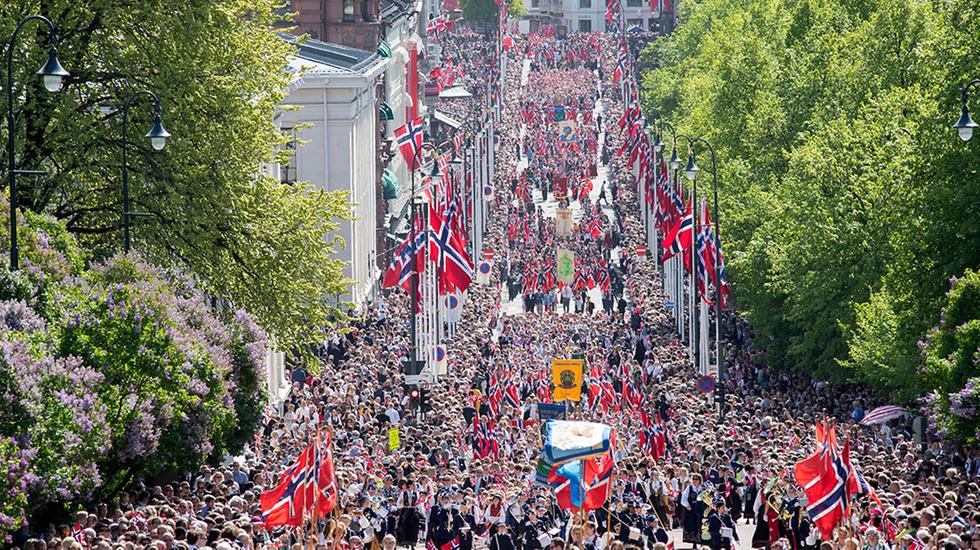 